PAR LE COLLEGE :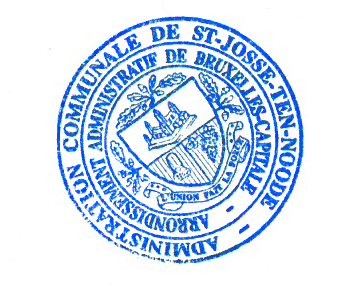 VANWEGE HET COLLEGE :	La Secrétaire,					Le Bourgmestre,	De Secretaresse,					De Burgemeester,	Marie-Rose Laevers					Emir Kir AVIS D’ENQUETE PUBLIQUEAFFICHAGEA afficher au plus tard le  lundi 6 avril 2023Nombre d’affiches : 3 en français et 3 en néerlandaisEmplacements :Document à renvoyer daté et signé au service Urbanisme/Environnement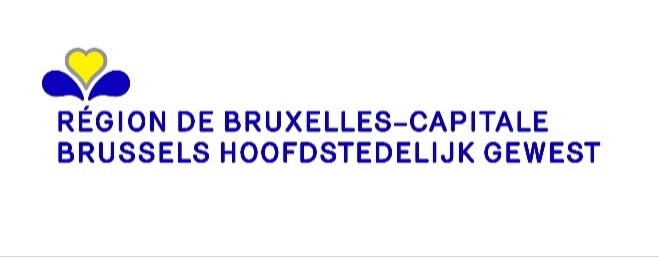 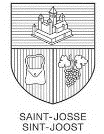 Commune de SAINT-JOSSE-TEN-NOODEGEMEENTE SINT-JOOST-TEN-NodeAVIS D’ENQUÊTE PUBLIQUEDemande de permis d'urbanismeLe projet suivant est soumis à enquête publique :- Adresse du bien :Avenue des Arts 1  - Identité du demandeur :    BPOST , Boulevard Anspach 1  à 1000 BruxellesNature de l’activité principale : Aménager un salon de coiffure en bureau de poste, modifier les façades et ajouter du branding extérieur.Zone : en espaces structurants, liserés de noyau commercial, zones d'intérêt culturel, historique, esthétique ou d'embellissement (ZICHEE), zones administratives Motifs principaux de l’enquête : dérogation à l'art.36 §1 2° du titre VI du RRU (enseigne ou la publicité associée à l'enseigne placée parallèlement à une façade ou à un pignon en zone restreinte)  L’enquête se déroule : à partir du 06/04/2023 et jusqu’au 20/04/2023 inclusLe dossier est consultable : - à l’administration communale, où des renseignements ou explications techniques peuvent être obtenus :à l’adresse suivante : Service de l’Urbanisme, avenue de l’Astronomie 12 (3ème étage)du lundi au vendredi : entre 8 heures 30 et 13 heuresle mardi entre 16 heures et 20 heures, sur rendez-vous- sur le site https://openpermits.brussels/Les observations et réclamations peuvent être formulées durant la période d’enquête précisée ci-dessus, soit :- Par écrit, à l’attention de : Collège des Bourgmestre et Echevinsà l’adresse mail : urbanisme@sjtn.brussels à l’adresse postale : 13, avenue de l’Astronomie, à 1210 Bruxelles- Oralement, auprès de l’administration communale identifiée ci-dessus, qui se chargera de les retranscrire et d’en délivrer gratuitement une copie au déclarant.  Toute personne peut, dans ses observations ou réclamations, demander à être entendue par la commission de concertation qui se tiendra le vendredi 21 avril 2023, à partir de 9 heures, avenue de l’Astronomie n°13, à 1210 Bruxelles. L'ordre de passage du dossier en commission de concertation figure sur le site internet de la commune ou est disponible, sur demande, au service communal de l'urbanisme 15 jours avant la séance de la commission. Fait à Saint-Josse-ten-Noode, le 23/03/2023BERICHT VAN OPENBAAR ONDERZOEKAanvraag om stedenbouwkundige vergunningHet volgende project is onderworpen aan een openbaar onderzoek:- Adres van het goed: Kunstlaan 1  - Identiteit van de aanvrager:    BPOST , Anspachlaan 1  te 1000 BrusselAard van de hoofdactiviteit: Verbouwing van een kapsalon tot postkantoor, wijziging van de gevels en toevoeging van brandmerken aan de buitenkant.Zone: in structurerende ruimten, linten voor handelskernen, gebieden van culturele, historische, esthetische waarde of voor stadsverfraaiing (GCHEWS), administratiegebieden Hoofdredenen van het onderzoek: afwijking op art.36 §1 2° van titel VI van de GSV (uithangbord of reclame verwijzend naar het uithangbord dat parallel geplaatst is met de gevel of geveltop in het beperkt gebied) Het onderzoek loopt: van 06/04/2023 en tot en met 20/04/2023Het dossier ligt ook ter inzage:- bij het gemeentebestuur waar technische inlichtingen of uitleg kunnen (kan) worden verkregen:op het volgende adres: dienst Stedenbouw, 3de verdieping, Sterrenkundelaan, nr 12van maandag tot vrijdag: tussen 08.30 en 13.00 uurop dinsdag tussen 16.00 uur en 20.00 uur, na afspraak - op de website https://openpermits.brussels/Opmerkingen en klachten kunnen worden geformuleerd tijdens bovenvermelde periode van het onderzoek, ofwel:- Schriftelijk, ter attentie van: het College van Burgemeester en Schepenenop het e-mailadres: urbanisme@sjtn.brussels op het postadres: Sterrenkundelaan, 13, te 1210 Brussel- Mondeling, bij bovenvermeld gemeentebestuur, dat de opmerkingen en klachten overschrijft en een kopie daarvan gratis overhandigt aan de aangever. Eender wie kan in zijn opmerkingen of klachten vragen om te worden gehoord door de overlegcommissie die samenkomt op vrijdag 21 april 2023 vanaf 09.00 uur, Sterrenkundelaan, 13, te 1210 Brussel. De volgorde van behandeling van het dossier in de overlegcommissie wordt aangekondigd op de website van de gemeente of is 15 dagen voor de zitting van de commissie op aanvraag beschikbaar op de gemeentelijke dienst voor stedenbouw. Opgemaakt te Sint-Joost-ten-Node, op 23/03/2023Sur le bien,   Avenue des Arts 1  
 LocalisationAngle chaussée de Louvain / avenue des ArtsLocalisationAvenue des Arts devant le numéro 19Localisation